Publicado en  el 18/07/2016 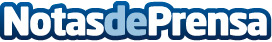 La Biblioteca Nacional de España finaliza la primera recolección web del dominio .esUno de los colaboradores fundamentales en este proyecto ha sido Red.es, a través de la firma de un segundo convenio -en octubre de 2015- para la gestión y preservación digital de los fondos de la BNEDatos de contacto:Nota de prensa publicada en: https://www.notasdeprensa.es/la-biblioteca-nacional-de-espana-finaliza-la Categorias: Nacional E-Commerce http://www.notasdeprensa.es